                                                                                                                                                                                                                                                                                                                                                                                                                          SABY 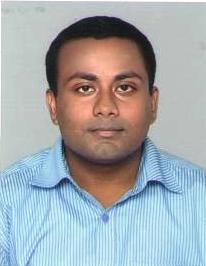 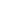  B.Sc. NURSE                                                                             SHARJAH,    UAESaby.280531@2freemail.com  ……………………………………………………………………………………………………………………………………………………………..CAREER OBJECTIVE:I would like to get an employer who is willing to utilize my knowledge and experience as well as my academic accomplishments.PERSONAL ATTRIBUTESI take my job with great sense of responsibility; enjoy the challenge of new situation and expect to make a positive contribution to the organization. I am self motivated, hard working and sincere.  I can communicate very well. I have a good level of emotional intelligence to get along with different types of patients and colleagues and I can keep myself cool in hard times.PERSONAL DETAILSDate of Birth				: 18th June 1985Nationality				: IndianMarital Status				: singleLanguages Known				: English, Hindi, and MalayalamVisa Status                                                : VisitEDUCATIONAL PROFILE:B.Sc. Nursing	       : Gayathri College of Nursing ( Rajiv Gandhi University,   Bangalore)              					EXPERIENCE DETAILS     	  SARSAWATHI INSTITUE OF MEDICAL SCIENCES -  FROM 02 /11/2013 to 05/02/2016                                                   JOB PROFILE AND RESPONSIBILITIES    To take proper and complete history from patient or from relative to continuity of care.Administration of medications.Treating all hepatitis patient with medicines, follow up with blood investigation.Maintaining record for all medicines for hepatitis patient.Document and communicate to appropriate team members patient’s condition, treatment, progress and other pertinent.Communicate effectively and sympathetically with patient and relatives. Ensuring high standards of clinical care  maintained.Careful monitoring / cautioning if any complications develop.Provided counseling and health education on personal hygiene.Making sure all medical equipments are safe to use and properly maintained.JUBILEE MISSSION MEDICAL COLLEGE AND RESEARCH INSTITUTE– FROM 07/10/08 TO 31/07/2012                                                 JOB PROFILE AND RESPONSIBILITIES			Assisting in monitoring and examining patient.Follow up with all appointment patient.Collecting history from patient/patient relatives.Assisting doctors in medical procedureBlood collection.Administration of medication.Liaison with colleagues, medical staff and other services.Ensuring all equipment is maintained in good working condition               RELIEF MEDICAL CENTRE – FROM 07/05/2007 TO 15/08/2008                                                 JOB PROFILE AND RESPONSIBILITIES		Assisting in monitoring and examining patient.Assisting doctors in medical procedure.Maintaining clinic inventory.Administration of medication.Maintaining infection control principles everyday practice.Liaison with colleagues, medical staff and other services.Ensuring all equipment  maintained in good working condition.      CHORD ROAD HOSPITAL FROM 25/03/2013 TO 07/08/2013                                                 JOB PROFILE AND RESPONSIBILITIES			Complete care and assessment of individual needs of allocated patients.Assisting in monitoring and examining patient.Assisting doctors in medical procedureBlood collection.Administration of medication.Maintaining infection control principles everyday practice.Maintaining good interpersonal relationship with other colleagues, medical staff.Ensuring all equipment  maintained in good working condition.       OTHER DUTIESMonitoring of vital signsStarting IV infusions Oral and parental administration of drugs and observation of side effects.Documentation of medication and patient’s progress notes.Documentation of the specimens and reports.Prevention and control of infection through barrier nursing and ideation techniques.Assist and maintain the nutritional and hygienic need of the patient.Health education and follow up carePrepare patient for admission, immediate surgery etc.            Maintaining reports and records Assisting in procedures like – Arterial Cannulation ,    Lumbar Puncture, Tracheotomy, Intubations, Extubation, Defibrillation and in  Investigative procedures ex:  USG, MRI, CT -SCAN, X-RAY, Endoscopies,  Laryngoscopes and Colonoscopy.  Continuous bed side monitoring of patient with Cardiac Monitor.  Continuous monitoring of ABP, CVP, PAP etc.  Assessment of patient’s condition and referral service.   Recording of E.C.G.    Assisting the Doctor in emergency procedures and in taking rounds.  Performing Cardio Pulmonary resuscitation.  Proper endorsement of patient and documents to concern departments  Active participation in continuous education program To assist medical team for all procedure. Assist in ward management and supervision. Attending ward rounds.EQUIPMENTS HANDLED:  Ventilator  Cardiac monitors   Defibrillator   Suction apparatus, Oxygen Flow Meter.  Nebulizer   Infusion Pumps and syringe pumps   E.C.G Machine. Glucometer Bipap & Epap Machine.   Na+ K+ Analyzer (ABG).  Water Bed, Alpha Bed,   Oxygen therapy Peripheral IV catheter Plural drainage. ASSISTED IN AND EXPERIENCE IN CARE OF:Echo Cardiograph.Insertion of central line.Arterial line insertion. Lumbar puncture.Fluid tapping.Urinary Catheterization.Intubations and Extubations.Tracheostomy.Performing CPR.SL .No  INSTITUSIONDESIGNATIONPERIOD OF WORKAREA OF WORK1SARASWATHI INSTITUTE OF MEDICAL SCIENCES HAPUR ,UPREGISTERED NURSE2/11/2013 TO 05/02/2016SURGICAL ICU2JUBILEE MISSION COLLEGE &RESEARCH INSTITUTE,  KERALAREGISTERED NURSE 07/10/2008 TO 31/07/2012NEPHROLOGY  SURGICAL WARDS &ICU3RELIEF MEDICAL CENTE,THRISSURREGISTERED NURSE 07/05/2007 TO 15/08/2008 MEDICAL SURGICAL WARD AND CASUALITY4 CHORD ROAD HOSPITAL,BANGALOREREGISTERD NURSE25/03/2013 TO 07//08/2013MEDICAL& SURGICAL WARDS